Publicado en  el 09/01/2014 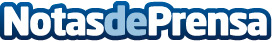 Bankia emite 1.000 millones en deuda sénior a cinco años Bankia ha vuelto hoy a los mercados de financiación internacionales con una emisión de 1.000 millones de euros en deuda sénior a cinco años.Datos de contacto:BankiaNota de prensa publicada en: https://www.notasdeprensa.es/bankia-emite-1-000-millones-en-deuda-senior-a_1 Categorias: Finanzas http://www.notasdeprensa.es